NorthBaits, gevestigd aan stal 125 9205AK Drachten, is verantwoordelijk voor de verwerking van persoonsgegevens zoals weergegeven in deze privacyverklaring.Contactgegevens:https://NorthBaits.nlstal 125 9205AK Drachten0638733684Persoonsgegevens die wij verwerken voor bestellingenNorthBaits verwerkt uw persoonsgegevens doordat u gebruik maakt van onze diensten en/of omdat u deze zelf aan ons verstrekt. Hieronder vindt u een overzicht van de persoonsgegevens die wij verwerken:- Voor- en achternaam- Adresgegevens- Telefoonnummer- E-mailadres- BankrekeningnummerPersoonsgegevens die wij verwerkenNorthBaits verwerkt persoonsgegevens omdat op onze site persoonsgegevens achter gelaten kunnen worden. Ook gebruiken we social media plugins.Bijzondere en/of gevoelige persoonsgegevens die wij verwerkenOnze website en/of dienst heeft niet de intentie gegevens te verzamelen over websitebezoekers die jonger zijn dan 16 jaar. Tenzij ze toestemming hebben van ouders of voogd. We kunnen echter niet controleren of een bezoeker ouder dan 16 is. Wij raden ouders dan ook aan betrokken te zijn bij de online activiteiten van hun kinderen, om zo te voorkomen dat er gegevens over kinderen verzameld worden zonder ouderlijke toestemming. Als u ervan overtuigd bent dat wij zonder die toestemming persoonlijke gegevens hebben verzameld over een minderjarige, neem dan contact met ons op via r.plazier@hotmail.com, dan verwijderen wij deze informatie. Met welk doel en op basis van welke grondslag wij persoonsgegevens verwerkenNorthBaits verwerkt uw persoonsgegevens voor de volgende doelen:
- Het afhandelen van uw betaling- U te kunnen bellen of e-mailen indien dit nodig is om onze dienstverlening uit te kunnen voeren- Om goederen en diensten bij u af te leveren- NorthBaits verwerkt ook persoonsgegevens als wij hier wettelijk toe verplicht zijn, zoals gegevens die wij nodig hebben voor onze belastingaangifte.Geautomatiseerde besluitvormingNorthBaits neemt op basis van geautomatiseerde verwerkingen besluiten over zaken die (aanzienlijke) gevolgen kunnen hebben voor personen. Het gaat hier om besluiten die worden genomen door computerprogramma's of -systemen, zonder dat daar een mens (bijvoorbeeld een medewerker van NorthBaits) tussen zit. NorthBaits gebruikt de volgende computerprogramma's of -systemen: 
- mollie
-rompslomp boekhoudingHoe lang we persoonsgegevens bewarenNorthBaits bewaart uw persoonsgegevens niet langer dan strikt nodig is om de doelen te realiseren waarvoor uw gegevens worden verzameld. Wij hanteren de volgende bewaartermijnen voor de volgende (categorieën) van persoonsgegevens:
2 jaarDelen van persoonsgegevens met derdenNorthBaits verstrekt uitsluitend aan derden en alleen als dit nodig is voor de uitvoering van onze overeenkomst met u of om te voldoen aan een wettelijke verplichting.Cookies, of vergelijkbare technieken, die wij gebruikenNorthBaits gebruikt alleen technische en functionele cookies. En analytische cookies die geen inbreuk maken op uw privacy. Een cookie is een klein tekstbestand dat bij het eerste bezoek aan deze website wordt opgeslagen op uw computer, tablet of smartphone. De cookies die wij gebruiken zijn noodzakelijk voor de technische werking van de website en uw gebruiksgemak. Ze zorgen ervoor dat de website naar behoren werkt en onthouden bijvoorbeeld uw voorkeursinstellingen. Ook kunnen wij hiermee onze website optimaliseren. U kunt zich afmelden voor cookies door uw internetbrowser zo in te stellen dat deze geen cookies meer opslaat. Daarnaast kunt u ook alle informatie die eerder is opgeslagen via de instellingen van uw browser verwijderen.Mollie Voor het afhandelen van een (deel van) de betalingen in onze webwinkel maken wij gebruik van het platform van Mollie. Mollie verwerkt uw naam, adres en woonplaatsgegevens en uw betaalgegevens zoals uw bankrekening- of creditcardnummer. Mollie heeft passende technische en organisatorische maatregelen genomen om uw persoonsgegevens te beschermen. Mollie behoudt zich het recht voor uw gegevens te gebruiken om de dienstverlening verder te verbeteren en in het kader daarvan (geanonimiseerde) gegevens met derden te delen. Alle hierboven genoemde waarborgen met betrekking tot de bescherming van uw persoonsgegevens zijn eveneens van toepassing op de onderdelen van Mollie’s dienstverlening waarvoor zij derden inschakelen. Mollie bewaart uw gegevens niet langer dan op grond van de wettelijke termijnen is toegestaan. Cookies, of vergelijkbare technieken, die wij gebruikenNorthBaits gebruikt functionele cookies. Een cookie is een klein tekstbestand dat bij het eerste bezoek aan deze website wordt opgeslagen in de browser van uw computer, tablet of smartphone. NorthBaits gebruikt cookies met een puur technische functionaliteit. Deze zorgen ervoor dat de website naar behoren werkt en dat bijvoorbeeld uw voorkeursinstellingen onthouden worden. Deze cookies worden ook gebruikt om de website goed te laten werken en deze te kunnen optimaliseren. Bij uw eerste bezoek aan onze website hebben wij u al geïnformeerd over deze cookies en toestemming gevraagd voor het plaatsen ervan. U kunt zich afmelden voor cookies door uw internetbrowser zo in te stellen dat deze geen cookies meer opslaat. Daarnaast kunt u ook alle informatie die eerder is opgeslagen via de instellingen van uw browser verwijderen. Zie voor een toelichting: https://veiliginternetten.nl/themes/situatie/cookies-wat-zijn-het-en-wat-doe-ik-ermee/Hoe wij persoonsgegevens beveiligenNorthBaits neemt de bescherming van uw gegevens serieus en neemt passende maatregelen om misbruik, verlies, onbevoegde toegang, ongewenste openbaarmaking en ongeoorloofde wijziging tegen te gaan. Als u de indruk heeft dat uw gegevens niet goed beveiligd zijn of er aanwijzingen zijn van misbruik, neem dan contact op met onze klantenservice of via r.plazier@hotmail.comVerzenden en logistiek PostNL Als u een bestelling bij ons plaatst is het onze taak om uw pakket bij u te laten bezorgen. Wij maken gebruik van de diensten van PostNL voor het uitvoeren van de leveringen. Het is daarvoor noodzakelijk dat wij uw naam, adres en woonplaatsgegevens met PostNL delen. PostNL gebruikt deze gegevens alleen ten behoeve van het uitvoeren van de overeenkomst. In het geval dat PostNL onderaannemers inschakelt, stelt PostNL uw gegevens ook aan deze partijen ter beschikking. Facturatie en boekhouden rompslomp Voor het bijhouden van onze administratie en boekhouding maken wij gebruik van de diensten van rompslomp Wij delen uw naam, adres en woonplaatsgegevens en details met betrekking tot uw bestelling. Deze gegevens worden gebruikt voor het administreren van verkoopfacturen. Uw persoonsgegevens worden beschermd verzonden en opgeslagen. Rompslomp is tot geheimhouding verplicht en zal uw gegevens vertrouwelijk behandelen. Rompslomp gebruikt uw persoonsgegevens niet voor andere doeleinden dan hierboven beschreven.Marktplaats.nl Wij verkopen (een deel van) onze artikelen via het platform van Marktplaats.nl. Als u via dit platform een bestelling plaatst dan deelt Marktplaats.nl uw bestel- en persoonsgegevens met ons. Wij gebruiken deze gegevens om uw bestelling af te handelen. Wij gaan vertrouwelijk met uw gegevens om en hebben passende technische en organisatorische maatregelen getroffen om uw gegevens te beschermen tegen verlies en ongeoorloofd gebruik. 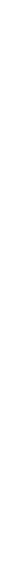 